CURICULLUM VITAE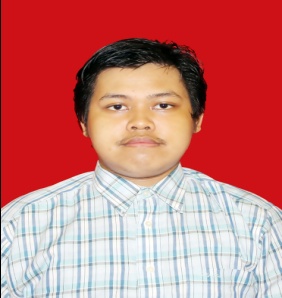 DATA PRIBADINama Lengkap		: Mochammad RezaTempat, Tanggal Lahir	: Jakarta, 29 November 1995Jenis Kelamin			: Laki-lakiAgama				: IslamStatus				: Belum MenikahTinggi/Berat Badan		: 170 cm/90 kgNo. HP			: 085882555191Email				: madreza95@gmail.comRIWAYAT PENDIDIKAN(2001-2007) SDN Tugu 10 - Depok, Jawa Barat(2007-2010) SMPN 7 Depok - Depok , Jawa Barat(2010-2013) SMAN 2 Depok - Depok, Jawa Barat(2013-sekarang) Universitas Negeri Jakarta, Jurusan Pendidikan IPS - DKI JakartaKEMAMPUANMenguasai Ms. Office dengan baik (Word, Excel, PowerPoint)Menguasai bahasa Indonesia dan Inggris dengan baikMenguasai bidang penulisan artikel/kajian dengan baik